10 Μαΐου, 2023ΔΕΛΤΙΟ ΤΥΠΟΥΟΔΙΚΕΣ ΜΕΤΑΦΟΡΕΣ ΦΟΡΤΙΟΥ: 4ο ΤΡΙΜΗΝΟ 2022Μεταφορές εντός Κύπρου +23,8% και από και προς Κύπρο +21,6% Η Στατιστική Υπηρεσία ανακοινώνει ότι έχει εκδώσει νεότερα στοιχεία για τις οδικές μεταφορές φορτίου για το τέταρτο τρίμηνο του 2022.Κατά την περίοδο Οκτωβρίου-Δεκεμβρίου 2022, το συνολικό βάρος των προϊόντων που μεταφέρθηκαν οδικώς εντός Κύπρου παρουσίασε αύξηση 23,8% σε σύγκριση με την αντίστοιχη περίοδο του 2021, ενώ το βάρος του φορτίου που μεταφέρθηκε οδικώς από και προς την Κύπρο επίσης σημείωσε αύξηση 21,6%.Κατά την περίοδο Ιανουαρίου-Δεκεμβρίου 2022, το συνολικό βάρος των προϊόντων που μεταφέρθηκαν οδικώς εντός Κύπρου παρουσίασε αύξηση 39,3% σε σύγκριση με την αντίστοιχη περίοδο του 2021, ενώ το βάρος του φορτίου που μεταφέρθηκε οδικώς από και προς την Κύπρο επίσης σημείωσε αύξηση 28,5%.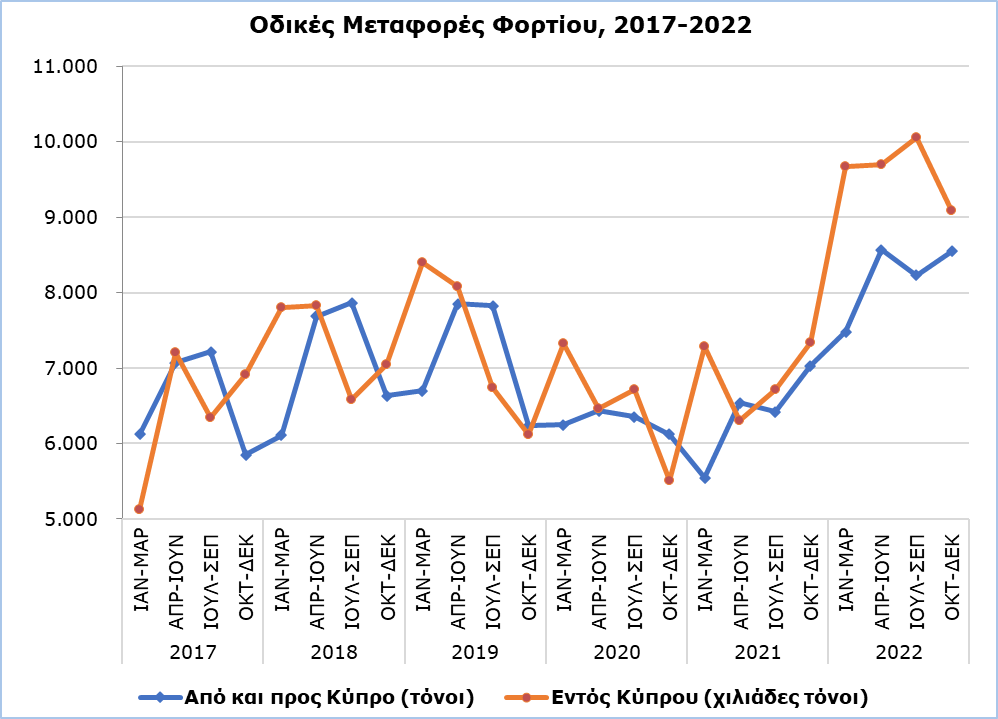 ΜΕΘΟΔΟΛΟΓΙΚΕΣ ΠΛΗΡΟΦΟΡΙΕΣΣκοπός και ΚάλυψηΣκοπός της Έρευνας Οδικών Μεταφορών Φορτίου είναι η συλλογή στατιστικών στοιχείων σχετικά με τις μεταφορές εμπορευμάτων που εκτελούνται οδικώς εντός Κύπρου ή από και προς την Κύπρο με μηχανοκίνητα οδικά μέσα μεταφοράς, εγγεγραμμένα στο Τμήμα Οδικών Μεταφορών.Για τις μεταφορές εσωτερικού επιλέγεται δείγμα από τον κατάλογο των εγγεγραμμένων φορτηγών. Καλύπτονται οι οδικές μεταφορές φορτίου που γίνονται από οχήματα με ωφέλιμο φορτίο πάνω από 3 τόνους. Το δείγμα χωρίζεται σε 9 κατηγορίες ανάλογα με το ωφέλιμο φορτίο του οχήματος και τον τύπο της μεταφοράς (δημόσιας ή ιδιωτικής χρήσης) και καλύπτει καθεμιά από τις 52 εβδομάδες του έτους.Οι μεταφορές εξωτερικού καλύπτουν όλες τις οδικές μεταφορές φορτίου που γίνονται από και προς την Κύπρο, κατά τη διάρκεια του χρόνου.Τα στοιχεία που καταρτίζονται αποστέλλονται στη Eurostat σύμφωνα με τον Κανονισμό (ΕΕ) αριθ. 70/2012 σχετικά με τις στατιστικές καταγραφές των οδικών μεταφορών εμπορευμάτων.Συλλογή ΣτοιχείωνΗ απογραφόμενη μονάδα είναι το μηχανοκίνητο όχημα οδικής μεταφοράς φορτίου. Για κάθε όχημα συλλέγονται στοιχεία που αφορούν τα χαρακτηριστικά του, τη διαδρομή και το εμπόρευμα.Για τις μεταφορές εσωτερικού η συλλογή των στοιχείων γίνεται κατά τη διάρκεια όλου του χρόνου με τηλεφωνικές συνεντεύξεις από απογραφείς, ενώ για τις μεταφορές εξωτερικού τα στοιχεία συμπληρώνονται σε ειδικό έντυπο από τους οδηγούς στο λιμάνι Λεμεσού και συλλέγονται από τους λειτουργούς του Τμήματος Τελωνείων.ΟρισμοίΤο τονοχιλιόμετρο (tkm) είναι μονάδα μέτρησης των μεταφορών φορτίου που αντιπροσωπεύει τη μεταφορά ενός τόνου εμπορευμάτων με δεδομένο τρόπο μεταφοράς σε απόσταση ενός χιλιομέτρου. Για περισσότερες πληροφορίες:Πύλη Στατιστικής Υπηρεσίας, υπόθεμα ΥπηρεσίεςCYSTAT-DB (Βάση Δεδομένων)Προκαθορισμένοι Πίνακες (Excel)Οι Προκαθορισμένοι Πίνακες σε μορφή Excel περιλαμβάνουν στοιχεία μέχρι και το τέταρτο τρίμηνο του 2022. Για το πρώτο τρίμηνο του 2023 και μετέπειτα, η ενημέρωση θα γίνεται μόνο στη Βάση Δεδομένων CYSTAT-DB.ΕπικοινωνίαΆντρη Μηλιδώνη: Τηλ.: 22602240, Ηλ. Ταχ.: amilidoni@cystat.mof.gov.cyΠίνακας 1Πίνακας 1Πίνακας 1Πίνακας 1Πίνακας 1Οδικές Μεταφορές Φορτίου                                             (χιλιάδες τόνοι)2021202120222022Ποσοστιαία ΜεταβολήΠοσοστιαία ΜεταβολήΠοσοστιαία ΜεταβολήΠοσοστιαία ΜεταβολήΟδικές Μεταφορές Φορτίου                                             (χιλιάδες τόνοι)2021202120222022(%)(%)(%)(%)Οδικές Μεταφορές Φορτίου                                             (χιλιάδες τόνοι)Οκτ-ΔεκΙαν-ΔεκΟκτ-ΔεκΙαν-Δεκ2022/20212022/20212022/20212022/2021Οδικές Μεταφορές Φορτίου                                             (χιλιάδες τόνοι)Οκτ-ΔεκΙαν-ΔεκΟκτ-ΔεκΙαν-ΔεκΟκτ-ΔεκΟκτ-ΔεκΙαν-ΔεκΙαν-ΔεκΙαν-ΔεκΕντός Κύπρου7.338,227.642,99.086,838.519,223,823,839,339,339,3Από και προς την Κύπρο 7,025,58,632,821,621,628,528,528,5Πίνακας 2Πίνακας 2Πίνακας 2Πίνακας 2Πίνακας 2Οδικές Μεταφορές Φορτίου                                (εκ. τονοχιλιόμετρα)2021202120222022Ποσοστιαία ΜεταβολήΠοσοστιαία ΜεταβολήΠοσοστιαία ΜεταβολήΠοσοστιαία ΜεταβολήΟδικές Μεταφορές Φορτίου                                (εκ. τονοχιλιόμετρα)2021202120222022(%)(%)(%)(%)Οδικές Μεταφορές Φορτίου                                (εκ. τονοχιλιόμετρα)Οκτ-ΔεκΙαν-ΔεκΟκτ-ΔεκΙαν-Δεκ2022/20212022/20212022/20212022/2021Οδικές Μεταφορές Φορτίου                                (εκ. τονοχιλιόμετρα)Οκτ-ΔεκΙαν-ΔεκΟκτ-ΔεκΙαν-ΔεκΟκτ-ΔεκΟκτ-ΔεκΙαν-ΔεκΙαν-ΔεκΙαν-ΔεκΕντός Κύπρου171,2703,2236,9923,338,438,431,331,331,3Από και προς την Κύπρο 5,928,17,525,627,427,4-8,8-8,8-8,8